Elállási/ felmondási nyilatkozat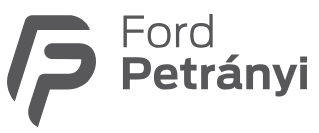 Tisztelt címzettVállalkozás neve: Ford Petrányi Autó Kft.
Vállalkozás címe: 1106 Budapest, Kerepesi út 105.
Email cím: ulloiweb@fordpetranyi.hu
Telefonszám: +36 1 281 8000Alulírott kijelentem, hogy gyakorlom elállási/felmondási jogomat az alábbi termék/termékek adásvételére vagy az alábbi szolgáltatás nyújtására irányuló szerződés tekintetében:Szerződéskötés időpontja /átvétel időpontja: _____________ / ______________A fogyasztó neve: A fogyasztó címe:Kérem, hogy a vásárlás végösszegét (megfelelő aláhúzandó) személyesen a vásárlás helyszínén /postai úton címemre / banki átutalással juttassák vissza részemre. A visszajuttatáshoz szükséges adatok:Személyesen visszatérítés esetén:A fogyasztó neve: A fogyasztó címe: Egyéb információ:Postai küldés esetén: A fogyasztó neve: A fogyasztó címe: Egyéb információ:Banki utalás esetén: A fogyasztó neve: A fogyasztó bankszámla száma: Számlavezető bank:Kelt:							____________________________________									   AláírásElállási / felmondási jogÖn 14 napon belül jogosult indokolás nélkül elállni a szerződéstől. Hasonlóképpen, ha a szolgáltatás nyújtására irányuló szerződés esetén a szerződés teljesítése megkezdődött, Ön jogosult 14 napon belül indokolás nélkül felmondani a szerződést. Az elállási/felmondási határidő az attól a naptól számított 14 nap elteltével jár le, amelyen Ön vagy az Ön által megjelölt, a fuvarozótól eltérő harmadik személy a terméket átveszi. Ha Ön elállási/felmondási jogával élni kíván, elállási/felmondási szándékát tartalmazó egyértelmű nyilatkozatát köteles eljuttatni (például postán, vagy elektronikus úton küldött levél útján) az alábbi címre:Vállalkozás neve: Ford Petrányi Autó Kft.Vállalkozás címe: 1106 Budapest, Kerepesi út 105.Email cím: ulloiweb@fordpetranyi.huTelefonszám: +36 1 281 8000/141-es mellékAz elállás/felmondás joghatásai Ha Ön eláll ettől a szerződéstől, haladéktalanul, de legkésőbb az Ön elállási nyilatkozatának kézhezvételétől számított 14 napon belül visszatérítjük az Ön által megvásárolt termék(ek) vételárát. A visszatérítés során az eredeti ügylet során alkalmazott fizetési móddal egyező fizetési módot alkalmazunk, kivéve, ha Ön más fizetési mód igénybevételéhez kifejezetten a hozzájárulását adja; e visszatérítési mód alkalmazásából kifolyólag Önt semmilyen többletköltség nem terheli.A visszatérítést mindaddig visszatarthatjuk, amíg vissza nem kaptuk a terméket, vagy Ön nem igazolta, hogy azt visszaküldte: a kettő közül a korábbi időpontot kell figyelembe venni. Ön köteles számunkra a terméket indokolatlan késedelem nélkül, de legkésőbb elállási nyilatkozatának közlésétől számított 14 napon belül visszaküldeni vagy átadni. A határidő betartottnak minősül, ha a 14 napos határidő letelte előtt elküldi a terméket. A termék visszaküldésének közvetlen költségét Ön viseli. Ön kizárólag akkor vonható felelősségre a termékben bekövetkezett értékcsökkenésért, ha az a termék jellegének, tulajdonságainak és működésének megállapításához szükséges használatot meghaladó használat miatt következett be.CikkszámDarabszámBruttó vételár1Ft2Ft3Ft4Ft5Ft